МУНИЦИПАЛЬНОЕ БЮДЖЕТНОЕ ОБЩЕОБРАЗОВАТЕЛЬНОЕ УЧРЕЖДЕНИЕ – СРЕДНЯЯ ОБЩЕОБРАЗОВАТЕЛЬНАЯ ШКОЛА №8 П. КРУТОБЕРЕЖНЫЙ.Деятельностный подход в обучении как механизм формирования УУД  на уроках географии.               Подготовила:  Мамчур Е.А.Учитель географии I категории.2013-2014 уч. год«Я слышу – я забываю,   я вижу – я запоминаю, я делаю – я понимаю».   Китайская мудростьСовременное общество требует ускоренного совершенствования образовательного пространства, определения целей образования, учитывающих государственные, социальные и личностные потребности и интересы. Эти цели сформулированы в Федеральном государственном образовательном стандарте второго поколениякак образовательные результаты. Для школьника они представленыкак интегративная характеристика предметного, метапредметного и личностного результатов.  ФГОС нового поколения на всех ступенях образования выдвигает вкачестве приоритетного личностно ориентированный, системно-деятельностный подход, определяющий структуру деятельности учащихся, а также основные психологические условия и механизмы процесса усвоения знаний. Развитие личности в системе образования обеспечивается прежде всего формированием универсальных учебных действий (УУД). Овладение ими создаёт возможностисамостоятельного успешного усвоения учащимися новых знаний, умений и компетентностей, включая организацию усвоения, т.е. умения учиться.Сущность понятия «универсальные учебные действия» в научнойлитературе трактуется по-разному. В широком значении сам термин«универсальные учебные действия» означает умение учиться, т.е. способность субъекта к саморазвитию и самосовершенствованию путём сознательного и активного присвоения нового социального опыта. В более узком значении этот термин можно определить как совокупность способов действия, а также связанных с ними навыков учебной работы, обеспечивающих школьнику способностьк самостоятельному усвоению новых знаний и умений, включая организацию этого процесса.В примерной программе по географии внимание акцентируется навозрастных психологических особенностях подросткового возраста.В этот период происходит развитие познавательной сферы, учебная деятельность приобретает черты деятельности по саморазвитию и самообразованию, учащиеся начинают овладевать теоретическим, формальным, рефлексивным мышлением. На первый план выдвигается формирование УУД, обеспечивающих развитиегражданской идентичности, коммуникативных, познавательных качеств личности. На этапе основного общего образования происходит включение обучаемых в проектную и исследовательскую деятельность, основу которой составляют такие учебные действия, как умение видеть проблемы, ставить вопросы, классифицировать, наблюдать, проводить эксперимент, делать выводы и умозаключения, объяснять, доказывать, защищать свои идеи, давать определения понятиям. Сюда же относятся приёмы, сходные с определением понятий: описание, характеристика, разъяснение, сравнение, различие, классификация, наблюдение, умения и навыки проведения эксперимента, умения делать выводы и заключения, структурировать материал и др.В программе развития УУД для основного общего образования выделены четыре блока:1) личностный;2) регулятивный; 3) познавательный;4) коммуникативный.Предметные, географические умения Умения работать  с  географическими  картами  и моделями Земли;Умения  ориентироваться  на      местности;  Умения давать географические характеристики территории и отдельных географических объектов (процессов);  Умения выявлять  географические особенности размещения  объектов, явлений,   процессов. Личностные действия.Позволяют сделать учение осмысленным, увязывая их с реальными жизненными  целями и ситуациями. Они направлены на осознание, исследование и принятие жизненных ценностей, позволяют сориентироваться  в нравственных нормах и правилах, выработать свою жизненную позицию в отношении мира. Краеведческие уроки позволяют ученикам идентифицировать себя с принадлежностью к народу, стране, государству, а так же проявлять интерес к культуре и истории своего народа, родной страны и края.Страноведческие уроки формируют умение проявлять понимание и уважение к ценностям культур других народов;Внеклассные мероприятия на военно-патриотическую тематику  формируют основные нравственно-этические понятия Нестандартные повороты урока  способствуют формированию положительного отношения к процессу познания: А удивление  рождает желание больше узнать;        «Познание начинается с удивления».
                                                    Аристотель(Тема урока в 7 классе «Народы Африки» - Для чего женщины племени мурси так себя уродуют?)Регулятивные действия Обеспечивают учащимся организацию их учебной деятельности, возможность управления познавательной  и учебной деятельностью посредством постановки целей, планирования, контроля, коррекции своих действий, оценки успешности усвоения. В программе географии 6 -11 классов задания на выстраивании последовательности необходимых операций (т.е. алгоритма действий) встречаются очень часто. В 6 классе   составляем по плану, используя карты и справочную литературу, описание реки, озера, моря, течения,  равнины, горной системы и т.д.В 7 классе  даём описание материков по заданному алгоритму    ( географическое положение, климат, рельеф, природа). Отвечаем на вопрос «Почему именно так?» , устанавливаем причинно-следственные связи В 8 классе, используя алгоритмы 7 класса, даём комплексную характеристику России.  И т.д. Для диагностики и формирования регулятивных универсальных учебных действий я применяю следующие задания:Поиск информации в предложенных источниках (карты атласа, справочники, статистические таблицы, Интернет т.д.)Задания на упорядочивание и группировку (География 7 класс. Тема «Африка». Укажите страны, по территории которых протекают перечисленные реки: Нил, Нигер, Конго, Замбези, Лимпопо. Подчеркните названия стран, граница которых проходит по этим рекам.  География 9 класс «Европейский Север» Прочитайте внимательно текст о географическом положении Европейского Севера, выявите и подчеркните ошибки.Район занимает северо-восточную часть Русской равнины. На севере омывается водами Балтийского, Баренцева и Белого морей. Это значительно улучшает экономико-географическое положение района. Крупные порты Мурманск и Калининград обеспечивают внешнеторговые связи России. И т.д.Познавательные действияВключают действия исследования, поиска, отбора и структурирования необходимой информации, моделирование изучаемого содержания.Формирование познавательных универсальных учебных действий на уроках географии мною ведётся в следующих направлениях:       Работа с картой.      Карта, по образному выражению одного из основоположников отечественной экономической географии — Николая Николаевича Баранского — это второй язык географии.           Карта — уникальный источник информации! Она дает представление о взаиморасположении объектов, их размерах, о степени распространения того или иного явления и многое другое. (7 класс «Австралия»  Почему точки расположенные на одной географической широте имеют разную степень увлажнения? 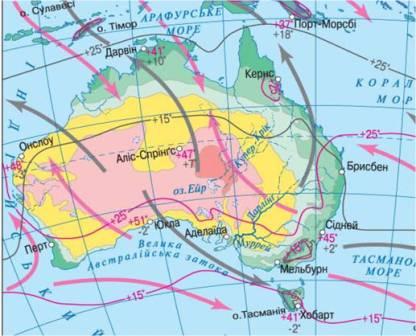 Работа в контурных картахВ процессе выполнения заданий учащиеся тренируют зрительную память, а поисковая работа (определение местонахождения объекта относительно градусной сетки, береговой линии, рек и т.д.) способствует логическому запоминанию. Во время закрашивания объекта и подписывания его названия развивается моторно-сенсорная память. У учеников формируются определенные навыки выполнения картографических работ, которые являются важной предпосылкой всестороннего развития личности и для многих послужат базой профессионального становления.Работа в тетрадях на печатной основе Задания в тетрадях носят различный характер: поисково-репродуктивный, сравнительно-аналитический и творческий, что позволяет в рамках обычного урока осуществлять дифференцированный подход в обучении. Практические работыПрактические работы – неотъемлемая часть процесса обучения географии.        Выполнение практических работ обеспечивает формирование умений применять теоретические знания на практике, вооружает жизненно важными умениями, такими, как чтение, анализ и сопоставление карт, статистических материалов и т. п. Выполнение системы практических работ, предусмотренных программой, способствует овладению школьниками картографическими, сравнительно-историческими, геоэкологическими, геосистемным подходами и методами Презентации учеников  Формируют у учеников умение презентовать подготовленную информацию в наглядном и вербальном виде.Коммуникативные действияОбеспечивают возможности сотрудничества: умение слышать, слушать и понимать партнера, планировать и согласованно выполнять совместную деятельность, распределять роли, взаимно контролировать действия друг друга, уметь договариваться, вести дискуссию, правильно выражать свои мысли, оказывать поддержку друг другу и эффективно сотрудничать как с учителем, так и со сверстниками. Игровые уроки Обобщающие уроки Исследовательские уроки Создание проектовРабота над проектами  позволяет работать над получением личностных и метапредметных результатов образования в более комфортных для этого условиях, не ограниченных временными рамками отдельных уроков.Нацеленность проектов на оригинальный конечный результат в ограниченное время создает предпосылки и условия для достижения регулятивных метапред-метных результатов.Совместная творческая деятельность учащихся при работе над проектами в группе и необходимый завершающий этап работы над любым проектом – презентация (защита) проекта – способствуют формированию метапредметных коммуникативных умений.Личностные результаты при работе над проектами могут быть получены при выборе тематики проектов. Этапы формирования учебных действий на уроках географии.Формирование универсальных умений предполагает системный подход к их формированию от класса к классу, не претендуя на всеохватность, но, позволяя выделить основные компоненты. При формировании умений и навыков выделяются основные этапы: ознакомление с данным умением, усвоение основных составляющих этого умения; тренировка в применении этого умения; проверка владения  и корректировка выполнения данного умения учениками. умение применять действие в любых ситуациях Основным условием для формирования на уроках географии универсальных действий, считаю, правильно поставленную цель выполнения каждого задания на уроке.География 7 класс Тема: «Тихий океан»Универсальные учебные действия, их свойства и качества определяют эффективность образовательного процесса, в частности усвоение знаний, формирование умений, образа мира и основных видов компетенций учащихся; создают возможность обучения в зоне ближайшего развития учащегося; способствуют достижениювысокой успешности в усвоении учебного содержания; создают предпосылки для перехода к самообразованию; обеспечивают формирование осознанности и критичности учебных действий.Используемые ресурсы:Асмолов, А.Г. Формирование универсальных учебных действий в основной школе : от действия к мысли : Система заданий : пос. для учителя / А.Г. Асмолов, Г.В. Бурменская, И.А. Володарская [и др.]; под ред. А.Г. Асмолова. – М. : Просвещение, 2010.http://nsportal.ru/shkola/geografiya/library/formirovanie-universalnykh-uchebnykh-deistvii-na-urokakh-geografii http://kur-mok.ru/obychenie/metod-kopilka/26-geografiya/119-formirovanie-universalnyx-uchebnyx-dejstvij-na-urokax-geografii.html http://schoolkrpresnya.ucoz.ru/load/formirovanie_uud_na_urokakh_geografii/1-1-0-26 http://darinschool.ucoz.ru/plogad/geografija.pdf Традиционный урок Урок формирования УУД Цели Дать комплексную характеристику Тихому океану. Формировать умения работать с источниками информации: текстом учебника, географической картой, статистическими данными. Приемы и методы. Объяснение учителя, задания для самостоятельной работы с учебником и картой, практические задания. Объяснение учителя, задания для самостоятельной работы, практические задания,Использование компьютера и Интернета.Можно использовать проектные технологии. 